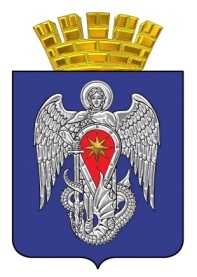 МИХАЙЛОВСКАЯ ГОРОДСКАЯ ДУМАВОЛГОГРАДСКОЙ ОБЛАСТИРЕШЕНИЕПринято Михайловской городской Думой .                                                                 № Об исполнении муниципальных программ за 2022 год в сфере ЖКХ          Заслушав информацию отдела жилищно-коммунального и городского хозяйства администрации городского округа город Михайловка об исполнении муниципальных программ за 2022 год в сфере ЖКХ, Михайловская городская Дума  РЕШИЛА:         1. Информацию об исполнении муниципальных программ за 2022 год в сфере ЖКХ принять к сведению (прилагается).2. Настоящее решение вступает в силу с даты подписания.ПредседательМихайловской городской ДумыВолгоградской области                                                               В.А.Круглов________________2023Приложениек решению Михайловской городской Думы Волгоградской области от   №   «Об исполнении муниципальных программ за 2022 год в сфере ЖКХ»Администрацией городского округа утверждена муниципальная программа «Формирование современной городской среды городского округа город Михайловка Волгоградской области на 2018 - 2024 годы».Общий объем финансирования Программы на 2018 - 2024 годы составит  - 390862,8 тыс. рублей, в том числе из средств федерального бюджета – 212 732,4  тыс. рублей, областного бюджета  - 48 686,8  тыс. рублей,бюджета городского округа  –24 525,6 тыс.  рублей,внебюджетные средства – 14 918,0 тыс. рублей,средства межбюджетного трансферта, имеющего целевое назначение, из бюджета Волгоградской области местному бюджету городского округа город Михайловка Волгоградской области на финансовое обеспечение расходов по реализации проектов создания комфортной городской среды в малых городах и исторических поселениях в рамках проведения Всероссийского конкурса лучших проектов создания комфортной городской среды – 90 000,0 тыс. руб.В рамках реализации муниципальной программы «Формирование современной городской среды городского округа город Михайловка Волгоградской области на 2018-2024 годы», в 2022 году  запланированы  мероприятия по благоустройству 5 общественных территорий, выбранных по итогам рейтингового голосования.С целью выполнения мероприятий по благоустройству 5 общественных территорий, были заключены контракты:Первый контракт - Общественное пространство (проход) от ул. 2-я Краснознаменская до ул. Поперечной. Стоимость работ по контракту 7 677,7 тыс. руб.  Работы выполнены.Второй контракт - Общественное пространство по ул. 2-я Краснознаменская (от магазина Ситилинк до ул. Мичурина).Стоимость работ по контракту 8 287,0 тыс. руб. Работы выполнены.Третий контракт - Общественное пространство по ул. Обороны в границах проезд Тосовский и ул. Республиканская. Стоимость работ по контракту  10 003,1 тыс. руб.  Работы выполнены.Четвертый контракт - Сквер на пересечении ул. Коммуны и ул. Карла Маркса. Стоимость работ по контракту  3 430,8 тыс. руб. Работы выполнены, контракт закрыт.Пятый контракт - Сквер на пересечении ул. Коммуны и ул. Карла Маркса 2 этап. Стоимость работ по контракту   3 907,9 тыс. руб. Работы выполнены.В 2023 году планируется благоустроить 3 общественные территории.Муниципальная программа «Развитие транспортной инфраструктуры городского округа город Михайловка Волгоградской области на 2017 - 2026 годы».В 2022 установлен остановочный павильон на сумму 540,0 тыс. руб.  В ходе реализации муниципальной программы  «Переселение граждан из аварийного жилищного фонда на территории городского округа город Михайловка Волгоградской области на 2020-2025 годы»,утвержденной постановлением администрации городского округа город Михайловка Волгоградской области от 14.09.2020 № 2175, в 2022 году завершено расселение 1 МКД признанного аварийным и подлежащим сносу расположенного по адресу: Волгоградская область, Михайловский район, п.Реконструкция, ул.Ленина, д.20. В 3 квартале 2022 года  заключено 9 соглашение об изъятии жилого помещения с выплатой возмещения за изымаемое жилое помещение, расселенная площадь 369,0 кв.м., финансирование которого составило 4 334 779 руб.  Общая стоимость мероприятий по переселения 1 МКД  за 2022 г. составила 4 334 779руб, в том числе:за счет средств Фонда содействия реформированию жилищно-коммунального хозяйства—  4 248 083,42 рублей,за счет средств областного бюджета — 78 026,02 рублей,        за счет средств  бюджета городского округа — 8 669,56 рублей.Муниципальная программа «Молодой семье – доступное жилье» в городском округе город Михайловка Волгоградской области на 2020-2022 годы». В ходе реализации муниципальной программы «Молодой семье – доступное жилье» в городском округе город Михайловка Волгоградской области на 2020-2022 годы», утвержденной постановлением администрации городского округа город Михайловка Волгоградской области от 06 сентября 2019 г. № 2684 общий объем финансирования на 2022 год составил 12 539 520,0  рублей, в том числе:	за счет средств бюджета Волгоградской области, в том числе источником финансового обеспечения которого являются средства из федерального бюджета —        10 253 348,57 рублей,	за счет средств бюджета городского округа город Михайловка Волгоградской области — 2 286 171,43 рублей.	В 2022 году молодым семьям-претендентам было выдано 18 свидетельств о праве на получение социальной выплаты на приобретение жилого помещения или создание объекта индивидуального жилищного строительства на общую сумму 12 539 520,0 рублей, реализовали право на приобретение жилого помещения 18 семей на общую сумму 12 539 520,0 рублей, в том числе:	за счет средств бюджета Волгоградской области, в том числе источником финансового обеспечения которого являются средства из федерального бюджета —        10 253 348,57 рублей,	за счет средств бюджета городского округа город Михайловка Волгоградской области — 2 286 171,43 рублей.На реализацию муниципальной программы «Проведение капитального ремонта муниципальных помещений и общего имущества в многоквартирных домах, в которых имеются муниципальные помещения, на территории городского округа город Михайловка Волгоградской области на 2020 - 2022 годы» на 2022 год  запланировано – 463,0 тыс. руб.Выполнены следующие мероприятия:1. Проведение капитального ремонта муниципальной квартиры № 7 по 
ул. Пархоменко, дом 2 на сумму 86,9 тыс. руб. Работы выполнены.2. Оплачена кредиторская задолженность за выполненные работы по замене индивидуального прибора учета воды в квартире № 43 по ул. 2-я Краснознаменская, дом 8 на сумму 3,4 тыс. руб. Работы выполнены.3. Проведение капитального ремонта муниципальной квартиры № 15 по 
ул. Обороны, дом 120 на сумму 269,1 тыс. руб. Работы выполнены. Оплачено 80,7 тыс. руб.На реализацию муниципальной программы «Развитие и модернизация объектов коммунальной инфраструктуры городского округа город Михайловка Волгоградской области на 2020 - 2022 годы» в 2022 году было предусмотрено 14 847,3 тыс. руб., в том числе: бюджет городского округа – 4 847,3 тыс. руб., бюджет Волгоградской области – 10 000,0 тыс. руб. на следующие мероприятия:- Приобретение и монтаж оборудования для доочистки воды на сельских территориях. После проведения аукциона стоимость контракта составила 7 944, 4 тыс. руб. Оплата произведена. - Технологическое присоединение к электрическим сетям оборудования для доочистки воды на сельских территориях – 196,6 тыс. руб. Оплата произведена.- Погашение кредиторской задолженности за 2021 г. по объекту «Система водоотведения по ул.Лазурная в пос.Отрадное». Строительство - 740,9 тыс. руб.. Оплата произведена.- Проектирование участка уличного водопровода по ул. Гоголя от ул. Народная до домовладения № 120 по ул. Гоголя  в г.Михайловка – 30,0 тыс.руб. (в соответствии с контрактом оплачено 14,0 тыс. руб.).- Увеличение уставного фонда МУП «Михайловское водопроводно-канализационное хозяйство», составляет – 2 665,3 тыс. руб. Оплата произведена.По итогам программы за 2022 освоено – 11 561,2 тыс. руб., в том числе: бюджет городского округа – 4 411,2 тыс. руб., бюджет Волгоградской области – 7 150,0 тыс. руб.На реализацию муниципальной  программы «Повышение безопасности дорожного движения на территории городского округа город Михайловка Волгоградской области на 2020-2022 годы» в 2022 году было предусмотрено 281 284,6 тыс. рублей, в том числе: бюджет городского округа – 45 993,6тыс. руб., бюджет Волгоградской области – 235291,0 тыс. руб. на следующие мероприятия:- Обслуживание светофорных объектов (субсидия на обеспечение выполнения муниципального задания) -  1500,0 тыс. руб. (из них фактически профинансировано 429,4 тыс. руб. в рамках муниципального задания для АУ «КБиО»);- Содержание дорог городских территорий – 39 648,3 тыс руб. (из них фактически профинансировано 37 877,1 тыс. руб. в рамках муниципального задания для АУ «КБиО»);- Содержание автомобильных дорог сельских территории – 1 064,4 тыс. руб. (из них фактически профинансировано 485,7 тыс. руб.);- Ремонт асфальтобетонного покрытия по ул.Б.Хмельницкого (от ул.Обороны до ул.Серафимовича) – 8 238,2 тыс. руб. (фактически профинансировано 100%, целевая субсидия АУ «КБиО»);- Ремонт асфальтобетонного покрытия по ул.Украинской (от дома № 63 до ул.Коммуны) – 4 799,6 тыс. руб. (фактически профинансировано 100%, целевая субсидия АУ «КБиО»);- «Ремонт асфальтобетонного покрытия по автодороге «Завод–Карьер» от ул.П.Морозова до ул.Промышленная, ул. Промышленная от автодороги «Завод – Карьер» до ул.Индустриальная, ул.Индустриальная от ул.Промышленная до ул.Тишанская, ул.Тишанская   городского округа город Михайловка Волгоградской области»   - 153 128,7 тыс. руб. (фактически профинансировано 100%, подрядчик был определен по итогам проведения открытого аукциона);- Содержание автомобильных дорог местного значения, расположенных на сельских территориях городского округа город Михайловка ВО – 6 000, 0 тыс. руб. (фактически профинансировано 100%, целевая субсидия АУ «КБиО»);- Ремонт асфальтобетонного покрытия автомобильной дороги по ул.Ленина (от д.180А до ул.Торговая)  - 30 802,9 тыс. руб. (фактически профинансировано 100%, подрядчик был определен по итогам проведения открытого аукциона);- Ремонт асфальтобетонного покрытия автомобильной дороги по ул.Ленина (от ул.Торговая до ул.Блинова) – 9 627,2 тыс. руб. (фактически профинансировано 100%, целевая субсидия АУ «КБиО»);- Приобретение коммунальной техники – 25 000,0 тыс. руб. (фактически профинансировано 100%, целевая субсидия АУ «КБиО»);- Устройство бетонного покрытия тротуара от ул.Ясные Зори до ул.Просёлочная – 1 этап – 600,0 тыс. руб. (фактически профинансировано 100%, прямой договор);- Устройство бетонного покрытия тротуара от ул.Ясные Зори до ул.Просёлочная – 2 этап – 600,0 тыс. руб. (фактически профинансировано 100%, прямой договор);- Содержание автомобильной дорог местного значения города Михайловка Волгоградской области – 275,3 тыс. руб. (фактически профинансировано 100%, целевая субсидия АУ «КБиО»).Итоги реализации ведомственной целевой программы «Благоустройство территории городского округа город Михайловка на 2022-2024 годы» за январь-декабрь  2022года.Перечень мероприятий ведомственной целевой программыИндикаторы и показатели результативности ее выполненияОрганизация благоустройства и озеленения – 21660,2тыс.руб.Валка сухих, аварийных и потерявших декоративный вид деревьев – 1572,9 м3Санитарная обрезка деревьев с удалением сухих веток, сучьев – 188 ед. Выкашивание травы, камыша вручную -  759,0 тыс.кв.м.Выкашивание травы, камыша травокоской на базе трактора – 1116,9 тыс.кв.м.Вывоз отходов от валки, обрезки деревьев и кустарников, травы, камыша – 887 т.Вырубка поросли у деревьев – 523 дер.Подготовка к праздникам – 154354 руб.Ремонт скамеек, остановок, детских площадок – 59292 руб.Демонтаж дома и хоз.построек по пер. Луч, д.142 – 32026 руб.Очистка газонов и зеленой зоны улиц от мусора – 31,3 тыс.кв.мОбрезка кустарников с прореживанием – 9522,2 кв.мОбрезка кустарников на пень – 200 кв.мСтрижка газонов – 139,9 тыс.кв.мПолив, рыхление и прополка цветников – 64,8 тыс.кв.мВыращивание рассады цветов – 9500 штУход за деревьями и кустарниками – 664 штУборка территорий и аналогичная деятельность  18501,9 тыс.руб.Очистка территорий от случайного мусора – 68093,8 тыс.кв.м.Очистка автобусных остановок от мусора – 70,4 тыс.кв.м.Очистка урн от мусора – 104101 шт.Погрузка и вывоз мусора – 6415,7 тУборка несанкционированных свалок 352,02 т.Организация и содержание мест захоронений – 5213,6 тыс.рублейПогрузка, транспортировка,  разгрузка трупов в морге  312 ед.Содержание мест  захоронений – 106,6  тыс.кв.мНаименование мероприятийОбъем финансирования(тыс. руб.)планОбъем финансирования(тыс.руб.)фактНаименование мероприятий2022 годЯнварь-декабрь 2022год123 Организация благоустройства территории городского округа город Михайловка (субсидия на финансовое обеспечение муниципального задания)46880,345375,7Целевая субсидия на оплату кредиторской задолженности за 2021 год2092,92092,9Содержание инспекции по благоустройству (субсидия на иные цели)2010,01946,3Обслуживание уличного освещения (субсидия на иные цели)4393,63936,6Целевая субсидия на содержание объектов благоустройства, в том числе:5832,95832,9средства областного бюджета5249,65249,6средства городского бюджета583,3583,3Всего по программе:61209,759184,4Наименование работЕдиница измеренияОжидаемые результаты, предусмотренные программойФактически достигнутые результатыНаименование работЕдиница измерения2022годЯнварь-декабрь 202212351. Организация благоустройства и озеленениякв.м.970923,0920142,852.  Уборка территорий и аналогичная деятельностькв.м.383827,0354510,233. Организация и содержание мест захоронениякв.м.466200,0465917,78